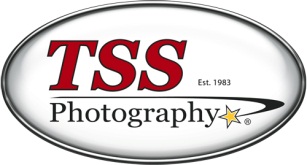 Picture Day SchedulePICTURES WILL BE TAKEN AT THE WOOD RIVER ROUNDHOUSE.  RAIN OR SHINE!!Coaches:	Please advise players to bring a glove and bat to picture day.Our Picture Day Photographer is TSS Photography, Jim Recuero.  Call 618-606-5054 or visit www.tssphotography.com/mascoutah-illinois if you have any questions.ALL ORDERS WILL BE MAILED DIRECTLY TO THE PARENTS!Account Name: Tri-City Baseball/SoftballAccount Name: Tri-City Baseball/SoftballDate of Picture Day: June 19 ,2021Job Type: summer BallPicture TimeGroupIDCoaches Name                                                       Team NameTeam Photo #8:001Tim Plummer – TballBlue Birds8:002Chris Handler – TballEagles8:153Stephen Lybarger – TballBeetles8:154Tracy Kennett – TballRaptors8:305Angela Taylor – TballBearcats8:306Matthew WoodielChad McClellan – TballLizards8:457Peter Buchanan – TballPanthers8:458Laurie RombachKaci Hopkins – TballTigers9:009Dustin Kincade – Coach PitchRed Birds9:0010Tim Sanders – Coach PitchDragons9:1511Ty Bechel – Coach PitchBears9:1512Mark Dorris – Coach PitchLions9:3013Nick Briggs – Coach PitchVipers9:3014Nick Briggs – RookieRed Sox9:4515Rebecca Cogwill – RookieRockies9:4516Marvin Sherrod – RookiePirates10:0017Allen Thomas – MinorCardinals10:0018Lacey Alexander – MajorBraves10:1519Nicole Eller – ChicShock10:1520Ashley Rench – PetiteFalcons10:3021Sonya Hagaman – PetiteComets10:3022Josh Crisp – PetitePandas10:4523Tim Bond - PonytailLightning10:4524Brittany Carroll – coach pitchScorpions11:0025Michael Jones – coach pitchSpiders11:0026Nathan Miles – coach pitchFireflies11:15 27Justin Page – coach pitchHornets11:1528Casey Cope – coach pitchBeetles11:3029Ashley Zick – tballGators11:3030Craig Womack – tballSharks11:4531John Sappington – tballSnakes11:4532Sara Hall – tballStars12:0033Jeff Hinkle – tballStingrays12:0034Shawn Soto – majorDodgers12:1535Shawn Soto – rookieOrioles12:1536Derrick Johnston – rookieRoyals12:3037Derrick Johnston – majorYankees12:3038Tyler Pitchford – rookieYankees12:4539Jeremy Martin – minorDodgers12:4540Nick Duncan – minorGiants1:0041Fred Skelton – ponytailTornadoes1:0042Jeff Hinkle – ponytailTwisters1:1543Anna Broadfoot – petiteBlaze1:1544Kyle Scott – petiteStars1:3045Kate Booten – petiteThunder1:3046Tim Bauer – chicCrush1:4547Dustin Tolbert – chicBlaze1:4548Tim Pedersen - juvenileRoyals2:0049Larry Tinnon – JuvenileBlue Jays2:0050